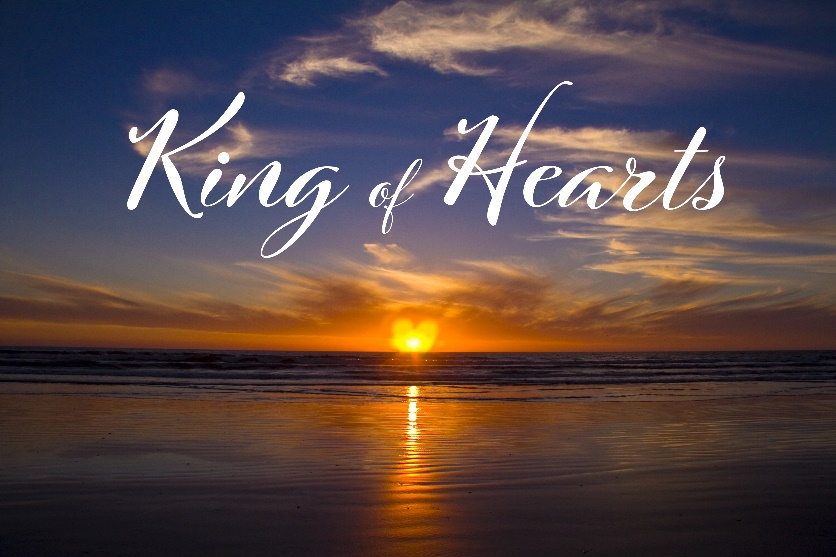 King of Hearts“King of Friendship”2 Corinthians 5:16-21We’ve all had a best friend at one time or another, but even the best of friendships can become strained. When relationships rupture, Paul says Christians have a responsibility to reconcile. How we do that depends a lot on our relationship with God, our best-best friend, and seeing people from his point of view.   Read 2 Corinthians 5:16:Looking at people, and even God, from a purely human point of view is, well, human!  Are there ways in which you find yourself looking at others from a self-interested point of view? How about God? Read 2 Corinthians 5:17Has a change in point of view ever led to a change in you? How? Read 2 Corinthians 5:18-19Christians are given a ministry of reconciliation because God has offered to be reconciled to us through Christ. What are some practical ways we can communicate the “message of reconciliation” in our daily lives? 